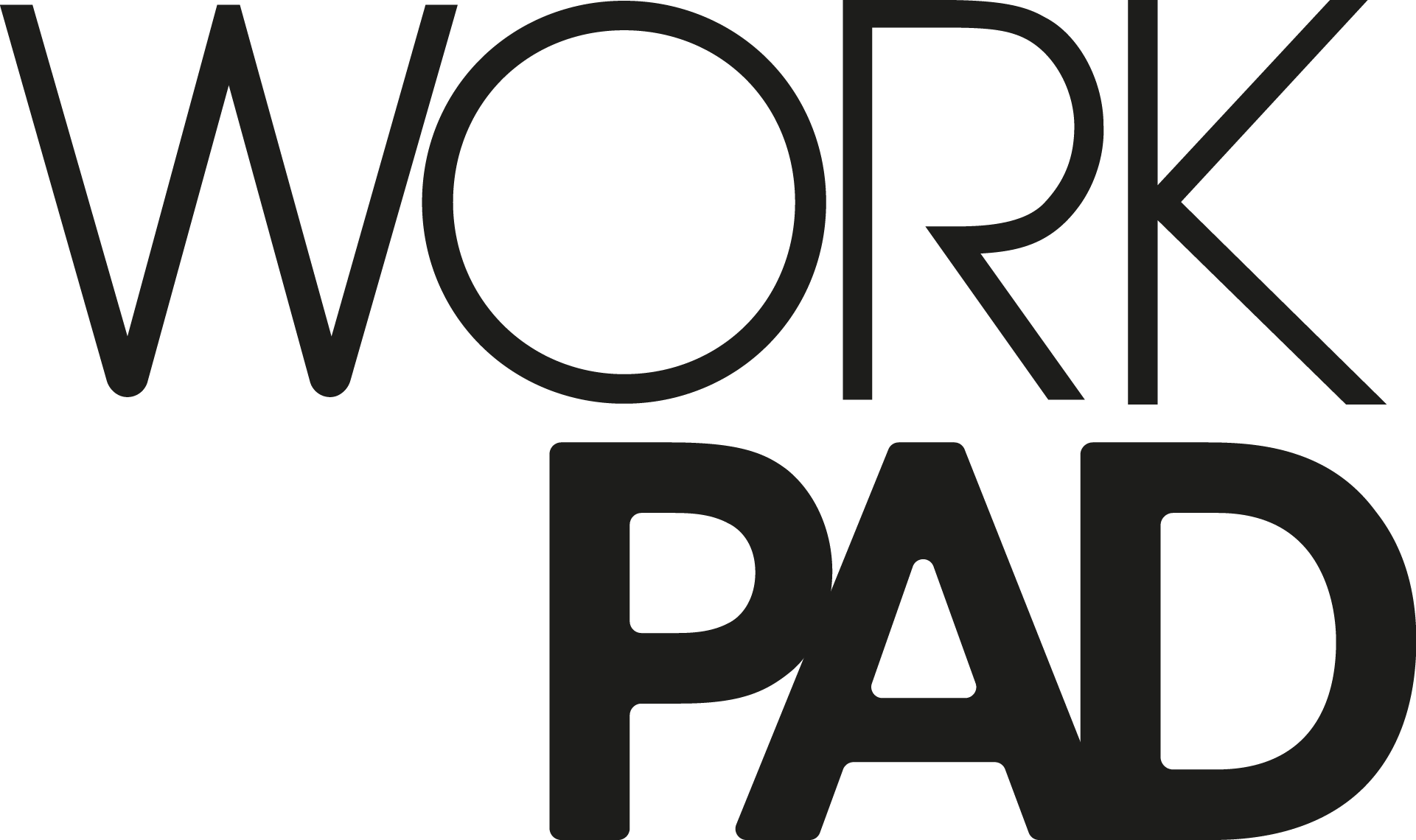 INVENTORY & KEY RECEIPT{{MEMBER_TRANSITION_ACCOUNT__R}}
DetailsBuilding: {{MEMBER_TRANSITION_BUILDING__R}}Suite(s): {{MEMBER_TRANSITION_PUBLISHED_ASSET_NAME}}Keys ReceivedInventory pictures available upon request.Any changes following check-in maybe chargeable.All keys must be returned at point of check out.Replacements for lost keys £100 + VAT.Inventory{{TableStart:QueryData1}}{{INVENTORY_INVENTORY}}{{TableEnd:QueryData1}}Additional NotesInventory{{TableStart:QueryData1}}{{INVENTORY_INVENTORY}}{{TableEnd:QueryData1}}Additional Notes{{MEMBER_TRANSITION_ACCOUNT__R}} Signed:BuildingLabelQuantity{{TableStart:QueryData}}{{MKS_KEY_BUILDING}}{{MKS_KEY_LABEL}}{{MKS_KEY_QUANTITY_REMOVED}}{{TableEnd:QueryData}}WorkPad Signed:{{MEMBER_TRANSITION_ACCOUNT__R}} Signed: